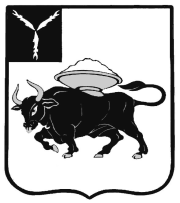 МУНИЦИПАЛЬНОЕ ОБРАЗОВАНИЕ ГОРОД ЭНГЕЛЬСЭНГЕЛЬССКОГО МУНИЦИПАЛЬНОГО РАЙОНАСАРАТОВСКОЙ ОБЛАСТИЭНГЕЛЬССКИЙ ГОРОДСКОЙ СОВЕТ ДЕПУТАТОВРЕШЕНИЕот   31 января   2017 года                                                                                                  № 397/01Шестьдесят восьмое (внеочередное) заседаниеВ соответствии с Бюджетным кодексом Российской Федерации, Уставом муниципального образования город Энгельс Энгельсского муниципального района Саратовской областиЭнгельсский городской Совет депутатовРЕШИЛ:Внести следующие изменения в расходную часть бюджета муниципального образования город Энгельс Энгельсского муниципального района Саратовской области на 2017 год:Увеличить бюджетные ассигнования Комитету жилищно-коммунального хозяйства, топливно-энергетического комплекса, транспорта и связи администрации Энгельсского муниципального района по следующим кодам бюджетной классификации расходов:0409-125-4600012600-240 – расходы на установку светофорных объектов автомобильных дорог общего пользования в рамках ведомственной целевой программы «Комплексное развитие транспортной инфраструктуры Саратовской агломерации на территории муниципального образования город Энгельс Энгельсского муниципального района Саратовской области на 2017-2018 годы» в сумме 100,0 тыс. рублей;0409-125-4600012700-240 – расходы на мероприятия по осуществлению контроля за исполнением работ по ремонту и капитальному ремонту участков автомобильных дорог общего пользования  в рамках ведомственной целевой программы «Комплексное развитие транспортной инфраструктуры Саратовской агломерации на территории муниципального образования город Энгельс Энгельсского муниципального района Саратовской области на 2017-2018 годы» в сумме 4 917,0 тыс. рублей; Уменьшить бюджетные ассигнования Комитету жилищно-коммунального хозяйства, топливно-энергетического комплекса, транспорта и связи администрации Энгельсского муниципального района по коду бюджетной классификации расходов:  0409-125-3900004300-240 – расходы на капитальный ремонт  и ремонт автомобильных дорог общего пользования в рамках ведомственной целевой программы «Ремонт автомобильных дорог общего пользования в границах муниципального образования город Энгельс Энгельсского муниципального района Саратовской области на 2017-2019 годы»  в сумме 5 017,0 тыс. рублей;           2. Внести в решение Энгельсского городского Совета депутатов от 21 декабря 2016 года № 379/01 «О бюджете муниципального образования город Энгельс Энгельсского муниципального района Саратовской области на 2017 год» следующие изменения и дополнения:2.1. Приложение 5 «Ведомственная структура расходов бюджета муниципального образования город Энгельс Энгельсского муниципального района Саратовской области на 2017 год» изложить в новой редакции согласно Приложению 1 к настоящему решению.2.2. Приложение 6 «Распределение  бюджетных ассигнований на 2017 год по разделам, подразделам, целевым статьям (муниципальным программам и непрограммным направлениям деятельности), группам и подгруппам  видов расходов  классификации расходов  бюджета муниципального образования город Энгельс Энгельсского муниципального района Саратовской области» изложить в новой редакции согласно Приложению 2 к настоящему решению.2.3. Приложение 7 «Распределение  бюджетных ассигнований на 2017 год по целевым статьям (муниципальным программам и непрограммным направлениям деятельности), группам и подгруппам видов расходов  классификации расходов  бюджета муниципального образования город Энгельс Энгельсского муниципального района Саратовской области» изложить в новой редакции согласно Приложению 3 к настоящему решению.     2.4. Приложение 8 «Перечень  муниципальных программ и ведомственных целевых программ и объемы бюджетных ассигнований на их реализацию на 2017 год» изложить в новой редакции согласно Приложению 4 к настоящему решению.             3. Настоящее решение вступает в силу со дня принятия и подлежит официальному опубликованию.             4. Контроль исполнения настоящего решения возложить на Комиссию по бюджетно-финансовым и экономическим вопросам, налогам, собственности и предпринимательству. Глава муниципального образования город Энгельс                                                  		      	           С.Е. ГоревскийВедомственная структура расходов бюджетамуниципального образования город Энгельс Энгельсского муниципального района Саратовской области на 2017 годРаспределение  бюджетных ассигнований на 2017 год по разделам, подразделам, целевым статьям (муниципальным программам и непрограммным направлениям деятельности), группам и подгруппам  видов расходов  классификации расходов  бюджета муниципального образования город Энгельс Энгельсского муниципального района Саратовской областиРаспределение  бюджетных ассигнований на 2017 год по целевым статьям (муниципальным программам и непрограммным направлениям деятельности), группам и подгруппам видов расходов  классификации расходов  бюджета муниципального образования город Энгельс Энгельсского муниципального района Саратовской областиПеречень  муниципальных программ и ведомственных целевых программ и объемы бюджетных ассигнований на их реализацию на 2017 годО внесении изменений в бюджет  муниципального образования город Энгельс Энгельсского муниципального района Саратовской области на 2017 год Приложение 1к решению Энгельсского городского Совета депутатов от 31 января 2017 года № 397/01Приложение 5к решению Энгельсского городского Совета депутатов от 21 декабря 2016 года № 379/01НаименованиеКодРазделПодразделЦелевая статьяВид расходаСумма,
тыс. руб.НаименованиеКодРазделПодразделЦелевая статьяВид расходаСумма,
тыс. руб.Администрация Энгельсского муниципального района1022 193,0Общегосударственные вопросы102012 193,0Другие общегосударственные вопросы 10201132 193,0Ведомственная целевая программа "Развитие территориального общественного самоуправления в муниципальном образовании город Энгельс Энгельсского муниципального района Саратовской области" в 2017 году102011343 0 00 00000300,0Оказание поддержки социально-ориентированным некоммерческим организациям 102011343 0 00 11000300,0Предоставление субсидий бюджетным, автономным учреждениям и иным некоммерческим организациям102011343 0 00 11000600300,0Субсидии некоммерческим организациям (за исключением государственных (муниципальных) учреждений)102011343 0 00 11000630300,0Муниципальная программа "Профилактика правонарушений на территории Энгельсского муниципального района" на 2015-2017 годы102011365 0 00 000001 893,0Создание условий для деятельности добровольных формирований населения по охране общественного порядка102011365 0 00 143001 893,0Предоставление субсидий бюджетным, автономным учреждениям и иным некоммерческим организациям102011365 0 00 143006001 893,0Субсидии некоммерческим организациям (за исключением государственных (муниципальных) учреждений)102011365 0 00 143006301 893,0Комитет финансов администрации Энгельсского муниципального района119115 663,9Общегосударственные вопросы119014 472,5Функционирование Правительства Российской Федерации, высших исполнительных органов государственной власти субъектов Российской Федерации, местных администраций11901043 472,5Непрограммные направления деятельности119010420 0 00 000003 472,5Предоставление межбюджетных трансфертов119010428 0 00 000003 472,5Иные межбюджетные трансферты, передаваемые бюджету Энгельсского муниципального района из бюджета муниципального образования город Энгельс на осуществление переданных полномочий по решению вопросов местного значения поселений по архитектуре и градостроительству в соответствии с заключенным соглашением119010428 0 00 035002 996,9Межбюджетные трансферты119010428 0 00 035005002 996,9Иные межбюджетные трансферты119010428 0 00 035005402 996,9Иные межбюджетные трансферты, передаваемые бюджету Энгельсского муниципального района из бюджета муниципального образования город Энгельс на осуществление переданных полномочий по решению вопросов местного значения поселений в части участия в предупреждении и ликвидации последствий чрезвычайных ситуаций в границах муниципального образования город Энгельс Энгельсского муниципального района Саратовской области, организации и осуществления мероприятий по гражданской обороне, защите населения и территории поселения от чрезвычайных ситуаций природного и техногенного характера, в соответствии с заключенным соглашением119010428 0 00 03700475,6Межбюджетные трансферты119010428 0 00 03700500475,6Иные межбюджетные трансферты119010428 0 00 03700540475,6Резервные фонды11901111 000,0Непрограммные направления деятельности119011120 0 00 000001 000,0Расходы по исполнению отдельных обязательств119011126 0 00 000001 000,0Средства резервных фондов119011126 6 00 000001 000,0Резервный фонд119011126 6 00 019001 000,0Иные бюджетные ассигнования119011126 6 00 019008001 000,0Резервные средства119011126 6 00 019008701 000,0Национальная безопасность и правоохранительная деятельность1190311 606,9Защита населения и территории от чрезвычайных ситуаций природного и техногенного характера, гражданская оборона119030911 606,9Непрограммные направления деятельности119030920 0 00 0000011 606,9Предоставление межбюджетных трансфертов119030928 0 00 0000011 606,9Иные межбюджетные трансферты, передаваемые бюджету Энгельсского муниципального района из бюджета муниципального образования город Энгельс на финансовое обеспечение деятельности аварийно-спасательного формирования - муниципального учреждения "Энгельс-Спас" в соответствии с заключенным соглашением119030928 0 00 0360011 606,9Межбюджетные трансферты119030928 0 00 0360050011 606,9Иные межбюджетные трансферты119030928 0 00 0360054011 606,9Национальная экономика119042 500,2Другие вопросы в области национальной экономики11904122 500,2Непрограммные направления деятельности119041220 0 00 000002 500,2Предоставление межбюджетных трансфертов119041228 0 00 000002 500,2Иные межбюджетные трансферты, передаваемые бюджету Энгельсского муниципального района из бюджета муниципального образования город Энгельс на осуществление переданных полномочий по решению вопросов местного значения поселений по земельному контролю в соответствии с заключенным соглашением119041228 0 00 034002 402,2Межбюджетные трансферты119041228 0 00 034005002 402,2Иные межбюджетные трансферты119041228 0 00 034005402 402,2Иные межбюджетные трансферты, передаваемые бюджету Энгельсского муниципального района из бюджета муниципального образования город Энгельс на осуществление переданных полномочий по решению вопросов местного значения поселений по архитектуре и градостроительству в соответствии с заключенным соглашением119041228 0 00 0350098,0Межбюджетные трансферты119041228 0 00 0350050098,0Иные межбюджетные трансферты119041228 0 00 0350054098,0Жилищно-коммунальное хозяйство119051 038,3Другие вопросы в области жилищно-коммунального хозяйства11905051 038,3Непрограммные направления деятельности119050520 0 00 000001 038,3Предоставление межбюджетных трансфертов119050528 0 00 000001 038,3Иные межбюджетные трансферты, передаваемые бюджету Энгельсского муниципального района из бюджета муниципального образования город Энгельс на осуществление переданных полномочий по решению вопросов местного значения поселений в части организации ритуальных услуг и содержания мест захоронения, в том числе организация похоронного дела, в соответствии с заключенным соглашением119050528 0 00 067001 038,3Межбюджетные трансферты119050528 0 00 067005001 038,3Иные межбюджетные трансферты119050528 0 00 067005401 038,3Обслуживание государственного и муниципального долга1191316 046,0Обслуживание государственного внутреннего и муниципального долга119130116 046,0Непрограммные направления деятельности119130120 0 00 0000016 046,0Расходы по исполнению отдельных обязательств119130126 0 00 0000016 046,0Обслуживание долговых обязательств119130126 5 00 0000016 046,0Процентные платежи по муниципальному долгу119130126 5 00 0180016 046,0Обслуживание государственного (муниципального) долга119130126 5 00 0180070016 046,0Обслуживание муниципального долга119130126 5 00 0180073016 046,0Межбюджетные трансферты общего характера бюджетам субъектов Российской Федерации и муниципальных образований1191480 000,0Межбюджетные трансферты общего характера119140380 000,0Непрограммные направления деятельности119140320 0 00 0000080 000,0Предоставление  межбюджетных трансфертов119140328 0 00 0000080 000,0Прочие межбюджетные трансферты общего характера119140328 0 00 0410080 000,0Межбюджетные трансферты119140328 0 00 0410050080 000,0Иные межбюджетные трансферты119140328 0 00 0410054080 000,0Комитет по земельным ресурсам администрации Энгельсского муниципального района1234 000,0Национальная экономика123044 000,0Другие вопросы в области национальной экономики12304124 000,0Непрограммные направления деятельности123041220 0 00 000004 000,0Внепрограммные мероприятия123041227 0 00 000004 000,0Проведение внепрограммных мероприятий123041227 1 00 000004 000,0Мероприятия по землеустройству и землепользованию123041227 1 00 028004 000,0Закупка товаров, работ и услуг для государственных (муниципальных) нужд123041227 1 00 028002004 000,0Иные закупки товаров, работ и услуг для обеспечения государственных (муниципальных) нужд123041227 1 00 028002404 000,0Управление социальных субсидий администрации Энгельсского муниципального района124576,5Социальная политика12410576,5Пенсионное обеспечение1241001576,5Непрограммные направления деятельности124100120 0 00 00000576,5Меры социальной и материальной поддержки населения124100125 0 00 00000576,5Доплата к трудовой пенсии лицам, замещавшим должности муниципальной службы в органах местного самоуправления муниципального образования город Энгельс Энгельсского муниципального района Саратовской области124100125 0 00 00900185,7Социальное обеспечение и иные выплаты населению124100125 0 00 00900300185,7Публичные нормативные социальные выплаты гражданам124100125 0 00 00900310185,7Пенсия за выслугу лет депутатам, выборным должностным лицам, и лицам, замещавшим должности муниципальной службы в органах местного самоуправления муниципального образования город Энгельс Энгельсского муниципального района Саратовской области124100125 0 00 05900390,8Социальное обеспечение и иные выплаты населению124100125 0 00 05900300390,8Публичные нормативные социальные выплаты гражданам124100125 0 00 05900310390,8Комитет жилищно-коммунального хозяйства, топливно-энергетического комплекса, транспорта и связи  администрации Энгельсского муниципального района125403 532,0Общегосударственные вопросы1250128,4Другие общегосударственные вопросы 125011328,4Мероприятия в сфере приватизации и продажи муниципального имущества125011326 4 00 0000028,4Оценка недвижимости, признание прав и регулирование отношений по муниципальной собственности125011326 4 00 0170028,4Закупка товаров, работ и услуг для государственных (муниципальных) нужд125011326 4 00 0170020028,4Иные закупки товаров, работ и услуг для обеспечения государственных (муниципальных) нужд125011326 4 00 0170024028,4Национальная экономика12504259 876,5Транспорт125040825 000,0Непрограммные направления деятельности125040820 0 00 0000025 000,0Расходы в сфере национальной экономики125040822 0 00 0000025 000,0Возмещение недополученных доходов, возникающих от применения регулируемых тарифов на пассажирские перевозки, осуществляемые горэлектротранспортом125040822 0 00 0450025 000,0Иные бюджетные ассигнования125040822 0 00 0450080025 000,0Субсидии юридическим лицам (кроме некоммерческих организаций), индивидуальным предпринимателям, физическим лицам - производителям товаров, работ, услуг125040822 0 00 0450081025 000,0Дорожное хозяйство (дорожные фонды)1250409234 876,5Непрограммные направления деятельности125040920 0 00 00000202 963,6Обеспечение деятельности учреждений и некоммерческих организаций125040924 0 00 00000202 963,6Обеспечение деятельности учреждений, не относящихся к социальной сфере125040924 1 00 00000202 963,6Расходы на выполнение муниципальных заданий  и иные цели муниципальными бюджетными и автономными учреждениями125040924 1 00 00100201 236,0Предоставление субсидий бюджетным, автономным учреждениям и иным некоммерческим организациям125040924 1 00 00100600201 236,0Субсидии бюджетным учреждениям125040924 1 00 00100610201 236,0Расходы на выполнение муниципальных заданий  и иные цели муниципальными бюджетными и автономными учреждениями за счет средств муниципального дорожного фонда 125040924 1 00 015001 727,6Предоставление субсидий бюджетным, автономным учреждениям и иным некоммерческим организациям125040924 1 00 015006001 727,6Субсидии бюджетным учреждениям125040924 1 00 015006101 727,6Ведомственная целевая программа «Ремонт автомобильных дорог общего пользования в границах муниципального образования город Энгельс Энгельсского муниципального района Саратовской области на 2017-2019 годы» 125040939 0 00 0000020 824,9Погашение кредиторской задолженности за оказанные услуги (выполненные работы) 125040939 0 00 1170012,0Закупка товаров, работ и услуг для государственных (муниципальных) нужд125040939 0 00 1170020012,0Иные закупки товаров, работ и услуг для обеспечения государственных (муниципальных) нужд125040939 0 00 1170024012,0Расходы на капитальный ремонт  и ремонт автомобильных дорог общего пользования125040939 0 00 043001 613,6Закупка товаров, работ и услуг для государственных (муниципальных) нужд125040939 0 00 043002001 613,6Иные закупки товаров, работ и услуг для обеспечения государственных (муниципальных) нужд125040939 0 00 043002401 613,6Расходы на капитальный ремонт  и ремонт автомобильных дорог общего пользования, за счет средств муниципального дорожного фонда125040939 0 00 0440019 199,3Закупка товаров, работ и услуг для государственных (муниципальных) нужд125040939 0 00 0440020019 199,3Иные закупки товаров, работ и услуг для обеспечения государственных (муниципальных) нужд125040939 0 00 0440024019 199,3Ведомственная целевая программа "Комплексное развитие транспортной инфраструктуры Саратовской агломерации на территории муниципального образования город Энгельс Энгельсского муниципального района Саратовской области на 2017-2018 годы"125040946 0 00 00005 017,0Установка светофорных объектов  автомобильных дорог общего пользования125040946 0 00 12600100,0Закупка товаров, работ и услуг для государственных (муниципальных) нужд125040946 0 00 12600200100,0Иные закупки товаров, работ и услуг для обеспечения государственных (муниципальных) нужд125040946 0 00 12600240100,0Мероприятия по осуществлению контроля за исполнением работ по ремонту и капитальному ремонту участков автомобильных дорог общего пользования125040946 0 00 127004 917,0Закупка товаров, работ и услуг для государственных (муниципальных) нужд125040946 0 00 127002004 917,0Иные закупки товаров, работ и услуг для обеспечения государственных (муниципальных) нужд125 040946 0 00 127002404 917,0Ведомственная целевая программа "Дорожная деятельность и благоустройство территорий  в 2016-2018 годах"125040949 0 00 000006 071,0Возмещение затрат на оказание услуг (выполнение работ), связанных с обеспечением безопасности дорожного движения на территории муниципального образования город Энгельс в части содержания технических средств организации дорожного движения125040949 0 00 115005 131,1Иные бюджетные ассигнования125040949 0 00 115008005 131,1Субсидии юридическим лицам (кроме некоммерческих организаций), индивидуальным предпринимателям, физическим лицам - производителям товаров, работ, услуг125040949 0 00 115008105 131,1Возмещение затрат по оплате электроэнергии, необходимой для обеспечения работоспособности технических средств организации дорожного движения125040949 0 00 11600934,4Иные бюджетные ассигнования125040949 0 00 11600800934,4Субсидии юридическим лицам (кроме некоммерческих организаций), индивидуальным предпринимателям, физическим лицам - производителям товаров, работ, услуг125040949 0 00 11600810934,4Погашение кредиторской задолженности за оказанные услуги (выполненные работы) 125040949 0 00 117005,5Иные бюджетные ассигнования125040949 0 00 117008005,5Субсидии юридическим лицам (кроме некоммерческих организаций), индивидуальным предпринимателям, физическим лицам - производителям товаров, работ, услуг125040949 0 00 117008105,5Жилищно-коммунальное хозяйство12505143 627,1Жилищное хозяйство 125050132 684,4Непрограммные направления деятельности125050120 0 00 0000023 381,4Расходы в сфере жилищно-коммунального хозяйства125050123 0 00 0000020 038,3Поддержка жилищного хозяйства125050123 1 00 0000020 038,3Расходы на капитальный ремонт  и ремонт муниципального жилищного фонда125050123 1 00 04700687,2Закупка товаров, работ и услуг для государственных (муниципальных) нужд125050123 1 00 04700200687,2Иные закупки товаров, работ и услуг для обеспечения государственных (муниципальных) нужд125050123 1 00 04700240687,2Ежемесячные взносы на капитальный ремонт общего имущества в многоквартирных домах125050123 1 00 0770019 351,1Закупка товаров, работ и услуг для государственных (муниципальных) нужд125050123 1 00 0770020019 351,1Иные закупки товаров, работ и услуг для обеспечения государственных (муниципальных) нужд125050123 1 00 0770024019 351,1Обеспечение деятельности учреждений и некоммерческих организаций125050124 0 00 000003 173,5Обеспечение деятельности учреждений, не относящихся к социальной сфере125050124 1 00 000003 173,5Расходы на выполнение муниципальных заданий  и иные цели муниципальными бюджетными и автономными учреждениями125050124 1 00 001003 173,5Предоставление субсидий бюджетным, автономным учреждениям и иным некоммерческим организациям125050124 1 00 001006003 173,5Субсидии бюджетным учреждениям125050124 1 00 001006103 173,5Расходы по исполнению отдельных обязательств125050126 0 00 00000169,6Погашение просроченной кредиторской задолженности, в том числе  оплата по судам 125050126 1 00 00000169,6Исполнение исковых требований125050126 1 00 01400169,6Иные бюджетные ассигнования125050126 1 00 01400800169,6Исполнение судебных актов125050126 1 00 01400830169,6Ведомственная целевая программа "Ремонт дворовых территорий многоквартирных домов и проездов к дворовым территориям многоквартирных домов, расположенных на территории муниципального образования город Энгельс Энгельсского муниципального района Саратовской области, на 2017-2019 годы»125050140 0 00 000002 900,0Расходы на ремонт дворовых территорий многоквартирных домов и проездов к дворовым территориям многоквартирных домов, за счет средств муниципального дорожного фонда125050140 0 00 046002 900,0Закупка товаров, работ и услуг для государственных (муниципальных) нужд125050140 0 00 046002002 900,0Иные закупки товаров, работ и услуг для обеспечения государственных (муниципальных) нужд125050140 0 00 046002402 900,0Муниципальная программа «Замена и модернизация лифтового оборудования в многоквартирных домах, расположенных на территории муниципального образования город Энгельс Энгельсского муниципального района Саратовской области, в 214-2017 годах»125050142 0 00 000002 694,9Замена и модернизация лифтового оборудования многоквартирных домов125050142 0 00 109002 690,6Иные бюджетные ассигнования125050142 0 00 109008002 690,6Субсидии юридическим лицам (кроме некоммерческих организаций), индивидуальным предпринимателям, физическим лицам - производителям товаров, работ, услуг125050142 0 00 109008102 690,6Обеспечение долевого финансирования в части муниципальной доли собственности на замену и модернизацию лифтового оборудования многоквартирных домов 125050142 0 00 144004,3Закупка товаров, работ и услуг для государственных (муниципальных) нужд125050142 0 00 144002004,3Иные закупки товаров, работ и услуг для обеспечения государственных (муниципальных) нужд125050142 0 00 144002404,3Ведомственная целевая программа "Предотвращение рисков, смягчение последствий чрезвычайных ситуаций техногенного характера в Энгельсском муниципальном районе в 2017 году"125050159 0 00 000003 708,1Погашение кредиторской задолженности за оказанные услуги (выполненные работы) 125050159 0 00 117003 708,1Иные бюджетные ассигнования125050159 0 00 117008003 708,1Субсидии юридическим лицам (кроме некоммерческих организаций), индивидуальным предпринимателям, физическим лицам125050159 0 00 117008103 708,1Благоустройство1250503110 942,7Непрограммные направления деятельности125050320 0 00 0000042 906,3Расходы в сфере жилищно-коммунального хозяйства125050323 0 00 000003 126,7Благоустройство125050323 3 00 000003 126,7Расходы на организацию ритуальных услуг и содержание мест захоронений125050323 3 00 052003 126,7Иные бюджетные ассигнования125050323 3 00 052008003 126,7Субсидии юридическим лицам (кроме некоммерческих организаций), индивидуальным предпринимателям, физическим лицам - производителям товаров, работ, услуг125050323 3 00 052008103 126,7Обеспечение деятельности учреждений и некоммерческих организаций125 05 0324 0 00 0000039 779,6Обеспечение деятельности учреждений, не относящихся к социальной сфере125050324 1 00 0000039 779,6Расходы на выполнение муниципальных заданий  и иные цели муниципальными бюджетными и автономными учреждениями125 050324 1 00 0010039 779,6Предоставление субсидий бюджетным, автономным учреждениям и иным некоммерческим организациям125050324 1 00 0010060039 779,6Субсидии бюджетным учреждениям125050324 1 00 0010061039 779,6Ведомственная целевая программа "Дорожная деятельность и благоустройство территорий  в 2016-2018 годах"125050349 0 00 000006 511,9Возмещение затрат на оказание услуг (выполнение работ), связанных с организацией ритуальных услуг и содержанием мест захоронений125050349 0 00 118006 511,9Иные бюджетные ассигнования125050349 0 00 118008006 511,9Субсидии юридическим лицам (кроме некоммерческих организаций), индивидуальным предпринимателям, физическим лицам - производителям товаров, работ, услуг125050349 0 00 118008106 511,9Ведомственная целевая программа "Уличное освещение в 2016-2018 годах"125050352 0 00 0000061 524,5Возмещение муниципальным казенным предприятиям, учредителем  которых является муниципальное образования город Энгельс Энгельсского муниципального района Саратовской области, затрат по оплате электроэнергии, потребляемой сетями  уличного освещения территории муниципального образования город Энгельс 125050352 0 00 1220051 524,5Иные бюджетные ассигнования125050352 0 00 1220080051 524,5Субсидии юридическим лицам (кроме некоммерческих организаций), индивидуальным предпринимателям, физическим лицам - производителям товаров, работ, услуг125050352 0 00 1220081051 524,5Возмещение муниципальным казенным предприятиям, учредителем которых является муниципальное образования город Энгельс Энгельсского муниципального района Саратовской области, затрат на оказание услуг (выполнение работ), связанных с содержанием (техническим обслуживанием), текущим и капитальным ремонтом оборудования и сетей уличного освещения территории муниципального образования город Энгельс 125050352 0 00 1230010 000,0Иные бюджетные ассигнования125050352 0 00 1230080010 000,0Субсидии юридическим лицам (кроме некоммерческих организаций), индивидуальным предпринимателям, физическим лицам - производителям товаров, работ, услуг125050352 0 00 1230081010 000,0Комитет по образованию и молодежной политике администрации Энгельсского муниципального района12710 407,4Образование 1270710 407,4Молодежная политика и оздоровление детей127070710 407,4Непрограммные направления деятельности127070720 0 00 000009 407,4Обеспечение деятельности учреждений и некоммерческих организаций127070724 0 00 000009 407,4Обеспечение деятельности учреждений молодежной политики127070724 5 00 000009 407,4Расходы на выполнение муниципальных заданий и иные цели муниципальными бюджетными и автономными учреждениями127070724 5 00 001009 407,4Предоставление субсидий бюджетным, автономным учреждениям и иным некоммерческим организациям127070724 5 00 001006009 407,4Субсидии бюджетным учреждениям127070724 5 00 001006109 407,4Муниципальная программа «Молодёжь муниципального образования город Энгельс Энгельсского муниципального района Саратовской области» на 2016 - 2020 годы127070737 0 00 000001 000,0Занятость подростков127070737 0 00 101001 000,0Предоставление субсидий бюджетным, автономным учреждениям и иным некоммерческим организациям127070737 0 00 101006001 000,0Субсидии бюджетным учреждениям127070737 0 00 101006101 000,0Управление культуры администрации Энгельсского муниципального района12855 771,8Культура, кинематография1280855 771,8Культура128080155 771,8Непрограммные направления деятельности128080120 0 00 0000054 571,8Обеспечение деятельности учреждений и некоммерческих организаций128080124 0 00 0000054 571,8Обеспечение деятельности клубных учреждений и домов культуры128080124 7 00 0000041 529,8Расходы на выполнение муниципальных заданий и иные цели муниципальными бюджетными и автономными учреждениями128080124 7 00 0010041 529,8Предоставление субсидий бюджетным, автономным учреждениям и иным некоммерческим организациям128080124 7 00 0010060041 529,8Субсидии бюджетным учреждениям128080124 7 00 0010061041 529,8Обеспечение деятельности музея128080124 8 00 0000013 042,0Расходы на выполнение муниципальных заданий и иные цели муниципальными бюджетными и автономными учреждениями128080124 8 00 0010013 042,0Предоставление субсидий бюджетным, автономным учреждениям и иным некоммерческим организациям128080124 8 00 0010060013 042,0Субсидии бюджетным учреждениям128080124 8 00 0010061013 042,0Ведомственная целевая программа "Развитие культуры на территории муниципального образования город Энгельс Энгельсского муниципального района Саратовской области" на 2017-2019 годы128080136 0 00 000001 200,0Проведение мероприятий в сфере культуры128080136 0 00 107001 200,0Предоставление субсидий бюджетным, автономным учреждениям и иным некоммерческим организациям128080136 0 00 107006001 200,0Субсидии бюджетным учреждениям128080136 0 00 107006101 200,0Управление по физической культуре и спорту администрации Энгельсского муниципального района13312 202,4Физическая культура и спорт1331112 202,4Физическая культура 133110112 202,4Непрограммные направления деятельности133110120 0 00 0000010 102,4Обеспечение деятельности учреждений и некоммерческих организаций133110124 0 00 0000010 102,4Обеспечение деятельности учреждений физической культуры и спорта133110124 П 00 0000010 102,4Расходы на выполнение муниципальных заданий и иные цели муниципальными бюджетными и автономными учреждениями133110124 П 00 0010010 102,4Предоставление субсидий бюджетным, автономным учреждениям и иным некоммерческим организациям133110124 П 00 0010060010 102,4Субсидии бюджетным учреждениям133110124 П 00 0010061010 102,4Ведомственная целевая программа "Развитие физической культуры и спорта на территории муниципального образования город Энгельс Энгельсского муниципального района Саратовской области" на 2017 - 2020 годы133110135 0 00 000002 100,0Организация и проведение физкультурно-оздоровительных и спортивно-массовых мероприятий133110135 0 00 103002 100,0Закупка товаров, работ и услуг для государственных (муниципальных) нужд133110135 0 00 10300200500,0Иные закупки товаров, работ и услуг для обеспечения государственных (муниципальных) нужд133110135 0 00 10300240500,0Предоставление субсидий бюджетным, автономным учреждениям и иным некоммерческим организациям133110135 0 00 103006001 600,0Субсидии бюджетным учреждениям133110135 0 00 103006101 600,0Комитет по управлению имуществом администрации Энгельсского муниципального района134529,5Общегосударственные вопросы13401200,0Другие общегосударственные вопросы 1340113200,0Непрограммные направления деятельности134011320 0 00 00000200,0Расходы по исполнению отдельных обязательств134011326 0 00 00000200,0Мероприятия в сфере приватизации и продажи муниципального имущества134011326 4 00 00000200,0Оценка недвижимости, признание прав и регулирование отношений по государственной и муниципальной собственности134011326 4 00 01700200,0Закупка товаров, работ и услуг для государственных (муниципальных) нужд134011326 4 00 01700200200,0Иные закупки товаров, работ и услуг для обеспечения государственных (муниципальных) нужд134011326 4 00 01700240200,0Жилищно-коммунальное хозяйство13405329,5Жилищное хозяйство 1340501329,5Непрограммные направления деятельности134050120 0 00 00000329,5Расходы в сфере жилищно-коммунального хозяйства134050123 0 00 00000329,5Поддержка жилищного хозяйства134050123 1 00 00000329,5Ежемесячные взносы на капитальный ремонт общего имущества в многоквартирных домах134050123 1 00 07700329,5Закупка товаров, работ и услуг для государственных (муниципальных) нужд134050123 1 00 07700200329,5Иные закупки товаров, работ и услуг для обеспечения государственных (муниципальных) нужд134050123 1 00 07700240329,5Энгельсский городской Совет депутатов14710 800,0Общегосударственные вопросы1470110 800,0Функционирование высшего должностного лица субъекта Российской Федерации и муниципального образования14701021 747,4Непрограммные направления деятельности147010220 0 00 000001 747,4Выполнение функций муниципальными органами147010221 0 00 000001 747,4Обеспечение деятельности представительного органа власти147010221 1 00 000001 747,4Глава муниципального образования 147010221 1 00 011001 747,4Расходы на выплаты персоналу в целях обеспечения выполнения функций государственными (муниципальными) органами, казенными учреждениями, органами управления государственными внебюджетными фондами147010221 1 00 011001001 747,4Расходы на выплаты персоналу государственных (муниципальных) органов147010221 1 00 011001201 747,4Функционирование законодательных (представительных) органов государственной власти и представительных органов муниципальных образований14701038 792,4Непрограммные направления деятельности147010320 0 00 000008 792,4Выполнение функций муниципальными органами147010321 0 00 000008 792,4Обеспечение деятельности представительного органа власти147010321 1 00 000008 792,4Расходы на обеспечение функций центрального аппарата147010321 1 00 022008 791,4Расходы на выплаты персоналу в целях обеспечения выполнения функций государственными (муниципальными) органами, казенными учреждениями, органами управления государственными внебюджетными фондами147010321 1 00 022001007 999,4Расходы на выплаты персоналу государственных (муниципальных) органов147010321 1 00 022001207 999,4Закупка товаров, работ и услуг для государственных (муниципальных) нужд147010321 1 00 02200200792,0Иные закупки товаров, работ и услуг для обеспечения государственных (муниципальных) нужд147010321 1 00 02200240792,0Уплата налога на имущество организаций, транспортного налога  и иных платежей муниципальными органами147010321 1 00 032001,0Иные бюджетные ассигнования147010321 1 00 032008001,0Уплата налогов, сборов и иных платежей147010321 1 00 032008501,0Другие общегосударственные вопросы 1470113260,2Непрограммные направления деятельности147011320 0 00 00000260,2Расходы по исполнению отдельных обязательств147011326 0 00 00000260,2Выполнение прочих обязательств государства147011326 3 00 00000260,2Взносы в ассоциацию муниципальных образований Саратовской области147011326 3 00 01600260,2Иные бюджетные ассигнования147011326 3 00 01600800260,2Уплата налогов, сборов и иных платежей147011326 3 00 01600850260,2Всего 615 676,5 Приложение 2к решению Энгельсского городского Совета депутатов от 31 января 2017 года № 397/01Приложение 6к решению Энгельсского городского Совета депутатов от 21 декабря 2016 года № 379/01НаименованиеРазделПодразделЦелевая статьяВид расходаСумма,
тыс. руб.НаименованиеРазделПодразделЦелевая статьяВид расходаСумма,
тыс. руб.Общегосударственные вопросы0117 693,9Функционирование высшего должностного лица субъекта Российской Федерации и муниципального образования01021 747,4Непрограммные направления деятельности010220 0 00 000001 747,4Выполнение функций муниципальными органами010221 0 00 000001 747,4Обеспечение деятельности представительного органа власти010221 1 00 000001 747,4Глава муниципального образования010221 1 00 011001 747,4Расходы на выплаты персоналу в целях обеспечения выполнения функций государственными (муниципальными) органами, казенными учреждениями, органами управления государственными внебюджетными фондами010221 1 00 011001001 747,4Расходы на выплаты персоналу государственных (муниципальных) органов010221 1 00 011001201 747,4Функционирование законодательных (представительных) органов государственной власти и представительных органов муниципальных образований01038 792,4Непрограммные направления деятельности010320 0 00 000008 792,4Выполнение функций муниципальными органами010321 0 00 000008 792,4Обеспечение деятельности представительного органа власти010321 1 00 000008 792,4Расходы на обеспечение функций центрального аппарата010321 1 00 022008 791,4Расходы на выплаты персоналу в целях обеспечения выполнения функций государственными (муниципальными) органами, казенными учреждениями, органами управления государственными внебюджетными фондами010321 1 00 022001007 999,4Расходы на выплаты персоналу государственных (муниципальных) органов010321 1 00 022001207 999,4Закупка товаров, работ и услуг для государственных (муниципальных) нужд010321 1 00 02200200792,0Иные закупки товаров, работ и услуг для обеспечения государственных (муниципальных) нужд010321 1 00 02200240792,0Уплата налога на имущество организаций и транспортного налога муниципальными органами010321 1 00 032001,0Иные бюджетные ассигнования010321 1 00 032008001,0Уплата налогов, сборов и иных платежей010321 1 00 032008501,0Функционирование Правительства Российской Федерации, высших исполнительных органов государственной власти субъектов Российской Федерации, местных администраций01043 472,5Непрограммные направления  деятельности010420 0 00 000003 472,5Предоставление межбюджетных трансфертов010428 0 00 000003 472,5Иные межбюджетные трансферты, передаваемые бюджету Энгельсского муниципального района из бюджета муниципального образования город Энгельс на осуществление переданных полномочий по решению вопросов местного значения поселений по архитектуре и градостроительству в соответствии с заключенным соглашением010428 0 00 035002 996,9Межбюджетные трансферты010428 0 00 035005002 996,9Иные межбюджетные трансферты010428 0 00 035005402 996,9Иные межбюджетные трансферты, передаваемые бюджету Энгельсского муниципального района из бюджета муниципального образования город Энгельс на осуществление переданных полномочий по решению вопросов местного значения поселений в части участия в предупреждении и ликвидации последствий чрезвычайных ситуаций в границах муниципального образования город Энгельс Энгельсского муниципального района Саратовской области, организации и осуществления мероприятий по гражданской обороне, защите населения и территории поселения от чрезвычайных ситуаций природного и техногенного характера, в соответствии с заключенным соглашением010428 0 00 03700475,6Межбюджетные трансферты010428 0 00 03700500475,6Иные межбюджетные трансферты010428 0 00 03700540475,6Резервные фонды01111 000,0Непрограммные направления деятельности011120 0 00 000001 000,0Расходы по исполнению отдельных обязательств011126 0 00 000001 000,0Средства резервных фондов011126 6 00 000001 000,0Резервный фонд011126 6 00 019001 000,0Иные бюджетные ассигнования011126 6 00 019008001 000,0Резервные средства011126 6 00 019008701 000,0Другие общегосударственные вопросы 01132 681,6Непрограммные направления деятельности011320 0 00 00000488,6Расходы по исполнению отдельных обязательств011326 0 00 00000488,6Выполнение прочих обязательств государства011326 3 00 00000260,2Взносы в ассоциацию муниципальных образований Саратовской области011326 3 00 01600260,2Иные бюджетные ассигнования011326 3 00 01600800260,2Уплата налогов, сборов и иных платежей011326 3 00 01600850260,2Мероприятия в сфере приватизации и продажи муниципального имущества011326 4 00 00000228,4Оценка недвижимости, признание прав и регулирование отношений по государственной и муниципальной собственности011326 4 00 01700228,4Закупка товаров, работ и услуг для государственных (муниципальных) нужд011326 4 00 01700200228,4Иные закупки товаров, работ и услуг для обеспечения государственных (муниципальных) нужд011326 4 00 01700240228,4Ведомственная целевая программа "Развитие территориального общественного самоуправления в муниципальном образовании город Энгельс Энгельсского муниципального района Саратовской области" в 2017 году011343 0 00 00000300,0Оказание поддержки социально-ориентированным некоммерческим организациям 011343 0 00 11000300,0Предоставление субсидий бюджетным, автономным учреждениям и иным некоммерческим организациям011343 0 00 11000600300,0Субсидии некоммерческим организациям (за исключением государственных (муниципальных) учреждений)011343 0 00 11000630300,0Муниципальная программа "Профилактика правонарушений на территории Энгельсского муниципального района" на 2015-2017 годы011365 0 00 000001 893,0Создание условий для деятельности добровольных формирований населения по охране общественного порядка011365 0 00 143001 893,0Предоставление субсидий бюджетным, автономным учреждениям и иным некоммерческим организациям011365 0 00 143006001 893,0Субсидии некоммерческим организациям (за исключением государственных (муниципальных) учреждений)011365 0 00 143006301 893,0Национальная безопасность и правоохранительная деятельность0311 606,9Защита населения и территории от чрезвычайных ситуаций природного и техногенного характера, гражданская оборона030911 606,9Непрограммные направления деятельности030920 0 00 0000011 606,9Предоставление межбюджетных трансфертов030928 0 00 0000011 606,9Иные межбюджетные трансферты, передаваемые бюджету Энгельсского муниципального района из бюджета муниципального образования город Энгельс на финансовое обеспечение деятельности аварийно-спасательного формирования - муниципального учреждения "Энгельс-Спас" в соответствии с заключенным соглашением030928 0 00 0360011 606,9Межбюджетные трансферты030928 0 00 0360050011 606,9Иные межбюджетные трансферты030928 0 00 0360054011 606,9Национальная экономика04266 376,7Транспорт040825 000,0Непрограммные направления деятельности040820 0 00 0000025 000,0Расходы в сфере национальной экономики040822 0 00 0000025 000,0Возмещение недополученных доходов, возникающих от применения регулируемых тарифов на пассажирские перевозки, осуществляемые горэлектротранспортом040822 0 00 0450025 000,0Иные бюджетные ассигнования040822 0 00 0450080025 000,0Субсидии юридическим лицам (кроме некоммерческих организаций), индивидуальным предпринимателям, физическим лицам - производителям товаров, работ, услуг040822 0 00 0450081025 000,0Дорожное хозяйство (дорожные фонды)0409234 876,5Непрограммные направления деятельности040920 0 00 00000202 963,6Обеспечение деятельности учреждений и некоммерческих организаций040924 0 00 00000202 963,6Обеспечение деятельности учреждений, не относящихся к социальной сфере040924 1 00 00000202 963,6Расходы на выполнение муниципальных заданий  и иные цели муниципальными бюджетными и автономными учреждениями040924 1 00 00100201 236,0Предоставление субсидий бюджетным, автономным учреждениям и иным некоммерческим организациям040924 1 00 00100600201 236,0Субсидии бюджетным учреждениям040924 1 00 00100610201 236,0Расходы на выполнение муниципальных заданий  и иные цели муниципальными бюджетными и автономными учреждениями за счет средств муниципального дорожного фонда 040924 1 00 015001 727,6Предоставление субсидий бюджетным, автономным учреждениям и иным некоммерческим организациям040924 1 00 015006001 727,6Субсидии бюджетным учреждениям040924 1 00 015006101 727,6Ведомственная целевая программа «Ремонт автомобильных дорог общего пользования в границах муниципального образования город Энгельс Энгельсского муниципального района Саратовской области на 2017-2019 годы» 040939 0 00 0000020 824,9Погашение кредиторской задолженности за оказанные услуги (выполненные работы) 040939 0 00 1170012,0Закупка товаров, работ и услуг для государственных (муниципальных) нужд040939 0 00 1170020012,0Иные закупки товаров, работ и услуг для обеспечения государственных (муниципальных) нужд040939 0 00 1170024012,0Расходы на капитальный ремонт  и ремонт автомобильных дорог общего пользования040939 0 00 043001 613,6Закупка товаров, работ и услуг для государственных (муниципальных) нужд040939 0 00 043002001 613,6Иные закупки товаров, работ и услуг для обеспечения государственных (муниципальных) нужд040939 0 00 043002401 613,6Расходы на капитальный ремонт  и ремонт автомобильных дорог общего пользования, за счет средств муниципального дорожного фонда040939 0 00 0440019 199,3Закупка товаров, работ и услуг для государственных (муниципальных) нужд040939 0 00 0440020019 199,3Иные закупки товаров, работ и услуг для обеспечения государственных (муниципальных) нужд040939 0 00 0440024019 199,3Ведомственная целевая программа "Комплексное развитие транспортной инфраструктуры Саратовской агломерации на территории муниципального образования город Энгельс Энгельсского муниципального района Саратовской области на 2017-2018 годы"040946 0 00 000005 017,0Установка светофорных объектов  автомобильных дорог общего пользования040946 0 00 12600100,0Закупка товаров, работ и услуг для государственных (муниципальных) нужд040946 0 00 12600200100,0Иные закупки товаров, работ и услуг для обеспечения государственных (муниципальных) нужд040946 0 00 12600240100,0Мероприятия по осуществлению контроля за исполнением работ по ремонту и капитальному ремонту участков автомобильных дорог общего пользования040946 0 00 127004 917,0Закупка товаров, работ и услуг для государственных (муниципальных) нужд040946 0 00 127002004 917,0Иные закупки товаров, работ и услуг для обеспечения государственных (муниципальных) нужд040946 0 00 127002404 917,0Ведомственная целевая программа "Дорожная деятельность и благоустройство территорий в 2016-2018 годах"040949 0 00 000006 071,0Возмещение затрат на оказание услуг (выполнение работ), связанных с обеспечением безопасности дорожного движения на территории муниципального образования город Энгельс в части содержания технических средств организации дорожного движения040949 0 00 115005 131,1Иные бюджетные ассигнования040949 0 00 115008005 131,1Субсидии юридическим лицам (кроме некоммерческих организаций), индивидуальным предпринимателям, физическим лицам - производителям товаров, работ, услуг040949 0 00 115008105 131,1Возмещение затрат по оплате электроэнергии, необходимой для обеспечения работоспособности технических средств организации дорожного движения040949 0 00 11600934,4Иные бюджетные ассигнования040949 0 00 11600800934,4Субсидии юридическим лицам (кроме некоммерческих организаций), индивидуальным предпринимателям, физическим лицам - производителям товаров, работ, услуг040949 0 00 11600810934,4Погашение кредиторской задолженности за оказанные услуги (выполненные работы) 040949 0 00 117005,5Иные бюджетные ассигнования040949 0 00 117008005,5Субсидии юридическим лицам (кроме некоммерческих организаций), индивидуальным предпринимателям, физическим лицам - производителям товаров, работ, услуг040949 0 00 117008105,5Другие вопросы в области национальной экономики04126 500,2Непрограммные направления деятельности041220 0 00 000006 500,2Внепрограммные мероприятия041227 0 00 000004 000,0Проведение внепрограммных мероприятий041227 1 00 000004 000,0Мероприятия по землеустройству и землепользованию041227 1 00 028004 000,0Закупка товаров, работ и услуг для государственных (муниципальных) нужд041227 1 00 028002004 000,0Иные закупки товаров, работ и услуг для обеспечения государственных (муниципальных) нужд041227 1 00 028002404 000,0Предоставление межбюджетных трансфертов041228 0 00 000002 500,2Иные межбюджетные трансферты, передаваемые бюджету Энгельсского муниципального района из бюджета муниципального образования город Энгельс на осуществление переданных полномочий по решению вопросов местного значения поселений по земельному контролю в соответствии с заключенным соглашением041228 0 00 034002 402,2Межбюджетные трансферты041228 0 00 034005002 402,2Иные межбюджетные трансферты041228 0 00 034005402 402,2Иные межбюджетные трансферты, передаваемые бюджету Энгельсского муниципального района из бюджета муниципального образования город Энгельс на осуществление переданных полномочий по решению вопросов местного значения поселений по архитектуре и градостроительству в соответствии с заключенным соглашением041228 0 00 0350098,0Межбюджетные трансферты041228 0 00 0350050098,0Иные межбюджетные трансферты041228 0 00 0350054098,0Жилищно-коммунальное хозяйство05144 994,9Жилищное хозяйство 050133 013,9Непрограммные направления деятельности050120 0 00 0000023 710,9Расходы в сфере жилищно-коммунального хозяйства050123 0 00 0000020 367,8Поддержка жилищного хозяйства050123 1 00 0000020 367,8Расходы на капитальный ремонт  и ремонт муниципального жилищного фонда050123 1 00 04700687,2Закупка товаров, работ и услуг для государственных (муниципальных) нужд050123 1 00 04700200687,2Иные закупки товаров, работ и услуг для обеспечения государственных (муниципальных) нужд050123 1 00 04700240687,2Ежемесячные взносы на капитальный ремонт общего имущества в многоквартирных домах050123 1 00 0770019 680,6Закупка товаров, работ и услуг для государственных (муниципальных) нужд050123 1 00 0770020019 680,6Иные закупки товаров, работ и услуг для обеспечения государственных (муниципальных) нужд050123 1 00 0770024019 680,6Обеспечение деятельности учреждений и некоммерческих организаций050124 0 00 000003 173,5Обеспечение деятельности учреждений, не относящихся к социальной сфере050124 1 00 000003 173,5Расходы на выполнение муниципальных заданий  и иные цели муниципальными бюджетными и автономными учреждениями050124 1 00 001003 173,5Предоставление субсидий бюджетным, автономным учреждениям и иным некоммерческим организациям050124 1 00 001006003 173,5Субсидии бюджетным учреждениям050124 1 00 001006103 173,5Расходы по исполнению отдельных обязательств050126 0 00 00000169,6Погашение просроченной кредиторской задолженности, в том числе  оплата по судам 050126 1 00 00000169,6Исполнение исковых требований050126 1 00 01400169,6Иные бюджетные ассигнования050126 1 00 01400800169,6Исполнение судебных актов050126 1 00 01400830169,6Ведомственная целевая программа "Ремонт дворовых территорий многоквартирных домов и проездов к дворовым территориям многоквартирных домов, расположенных на территории муниципального образования город Энгельс Энгельсского муниципального района Саратовской области, на 2017-2019 годы"050140 0 00 000002 900,0Расходы на ремонт дворовых территорий многоквартирных домов и проездов к дворовым территориям многоквартирных домов, за счет средств муниципального дорожного фонда050140 0 00 046002 900,0Закупка товаров, работ и услуг для государственных (муниципальных) нужд050140 0 00 046002002 900,0Иные закупки товаров, работ и услуг для обеспечения государственных (муниципальных) нужд050140 0 00 046002402 900,0Муниципальная программа «Замена и модернизация лифтового оборудования в многоквартирных домах, расположенных на территории муниципального образования город Энгельс Энгельсского муниципального района Саратовской области, в 2014-2017 годах»050142 0 00 000002 694,9Замена и модернизация лифтового оборудования  многоквартирных домов050142 0 00 109002 690,6Иные бюджетные ассигнования050142 0 00 109008002 690,6Субсидии юридическим лицам (кроме некоммерческих организаций), индивидуальным предпринимателям, физическим лицам - производителям товаров, работ, услуг050142 0 00 109008102 690,6Обеспечение долевого финансирования в части муниципальной доли собственности на замену и модернизацию лифтового оборудования многоквартирных домов 050142 0 00 144004,3Закупка товаров, работ и услуг для государственных (муниципальных) нужд050142 0 00 144002004,3Иные закупки товаров, работ и услуг для обеспечения государственных (муниципальных) нужд050142 0 00 144002404,3Ведомственная целевая программа "Предотвращение рисков, смягчение последствий чрезвычайных ситуаций техногенного характера в Энгельсском муниципальном районе в 2017 году"050159 0 00 000003 708,1Погашение кредиторской задолженности за оказанные услуги (выполненные работы) 050159 0 00 117003 708,1Иные бюджетные ассигнования050159 0 00 117008003 708,1Субсидии юридическим лицам (кроме некоммерческих организаций), индивидуальным предпринимателям, физическим лицам050159 0 00 117008103 708,1Благоустройство0503110 942,7Непрограммные направления деятельности050320 0 00 0000042 906,3Расходы в сфере жилищно-коммунального хозяйства050323 0 00 000003 126,7Благоустройство050323 3 00 000003 126,7Расходы на организацию ритуальных услуг и содержание мест захоронений050323 3 00 052003 126,7Иные бюджетные ассигнования050323 3 00 052008003 126,7Субсидии юридическим лицам (кроме некоммерческих организаций), индивидуальным предпринимателям, физическим лицам - производителям товаров, работ, услуг050323 3 00 052008103 126,7Обеспечение деятельности учреждений и некоммерческих организаций050324 0 00 0000039 779,6Обеспечение деятельности учреждений, не относящихся к социальной сфере050324 1 00 0000039 779,6Расходы на выполнение муниципальных заданий  и иные цели муниципальными бюджетными и автономными учреждениями050324 1 00 0010039 779,6Предоставление субсидий бюджетным, автономным учреждениям и иным некоммерческим организациям050324 1 00 0010060039 779,6Субсидии бюджетным учреждениям050324 1 00 0010061039 779,6Ведомственная целевая программа "Дорожная деятельность и благоустройство территорий в 2016-2018 годах"050349 0 00 000006 511,9Возмещение затрат на оказание услуг (выполнение работ), связанных с организацией ритуальных услуг и содержанием мест захоронений050349 0 00 118006 511,9Иные бюджетные ассигнования050349 0 00 118008006 511,9Субсидии юридическим лицам (кроме некоммерческих организаций), индивидуальным предпринимателям, физическим лицам - производителям товаров, работ, услуг050349 0 00 118008106 511,9Ведомственная целевая программа "Уличное освещение в 2016-2018 годах"050352 0 00 0000061 524,5Возмещение муниципальным казенным предприятиям, учредителем  которых является муниципальное образования город Энгельс Энгельсского муниципального района Саратовской области, затрат по оплате электроэнергии, потребляемой сетями  уличного освещения территории муниципального образования город Энгельс 050352 0 00 1220051 524,5Иные бюджетные ассигнования050352 0 00 1220080051 524,5Субсидии юридическим лицам (кроме некоммерческих организаций), индивидуальным предпринимателям, физическим лицам - производителям товаров, работ, услуг050352 0 00 1220081051 524,5Возмещение муниципальным казенным предприятиям, учредителем которых является муниципальное образования город Энгельс Энгельсского муниципального района Саратовской области, затрат на оказание услуг (выполнение работ), связанных с содержанием (техническим обслуживанием), текущим и капитальным ремонтом оборудования и сетей уличного освещения территории муниципального образования город Энгельс 050352 0 00 1230010 000,0Иные бюджетные ассигнования050352 0 00 1230080010 000,0Субсидии юридическим лицам (кроме некоммерческих организаций), индивидуальным предпринимателям, физическим лицам - производителям товаров, работ, услуг050352 0 00 1230081010 000,0Другие вопросы в области жилищно-коммунального хозяйства05051 038,3Непрограммные направления деятельности050520 0 00 000001 038,3Предоставление  межбюджетных трансфертов050528 0 00 000001 038,3Иные межбюджетные трансферты, передаваемые бюджету Энгельсского муниципального района из бюджета муниципального образования город Энгельс на осуществление переданных полномочий по решению вопросов местного значения поселений в части организации ритуальных услуг и содержания мест захоронения, в том числе организация похоронного дела, в соответствии с заключенным соглашением050528 0 00 067001 038,3Межбюджетные трансферты050528 0 00 067005001 038,3Иные межбюджетные трансферты050528 0 00 067005401 038,3Образование 0710 407,4Молодежная политика и оздоровление детей070710 407,4Непрограммные направления деятельности070720 0 00 000009 407,4Обеспечение деятельности учреждений и некоммерческих организаций070724 0 00 000009 407,4Обеспечение деятельности учреждений молодежной политики070724 5 00 000009 407,4Расходы на выполнение муниципальных заданий и иные цели муниципальными бюджетными и автономными учреждениями070724 5 00 001009 407,4Предоставление субсидий бюджетным, автономным учреждениям и иным некоммерческим организациям070724 5 00 001006009 407,4Субсидии бюджетным учреждениям070724 5 00 001006109 407,4Муниципальная программа «Молодёжь муниципального образования город Энгельс Энгельсского муниципального района Саратовской области» на 2016 - 2020 годы070737 0 00 000001 000,0Занятость подростков070737 0 00 101001 000,0Предоставление субсидий бюджетным, автономным учреждениям и иным некоммерческим организациям070737 0 00 101006001 000,0Субсидии бюджетным учреждениям070737 0 00 101006101 000,0Культура, кинематография0855 771,8Культура080155 771,8Непрограммные направления деятельности080120 0 00 0000054 571,8Обеспечение деятельности учреждений и некоммерческих организаций080124 0 00 0000054 571,8Обеспечение деятельности клубных учреждений и домов культуры080124 7 00 0000041 529,8Расходы на выполнение муниципальных заданий и иные цели муниципальными бюджетными и автономными учреждениями080124 7 00 0010041 529,8Предоставление субсидий бюджетным, автономным учреждениям и иным некоммерческим организациям080124 7 00 0010060041 529,8Субсидии бюджетным учреждениям080124 7 00 0010061041 529,8Обеспечение деятельности музея080124 8 00 0000013 042,0Расходы на выполнение муниципальных заданий и иные цели муниципальными бюджетными и автономными учреждениями080124 8 00 0010013 042,0Предоставление субсидий бюджетным, автономным учреждениям и иным некоммерческим организациям080124 8 00 0010060013 042,0Субсидии бюджетным учреждениям080124 8 00 0010061013 042,0Ведомственная целевая программа "Развитие культуры на территории муниципального образования город Энгельс Энгельсского муниципального района Саратовской области" на 2017-2019 годы080136 0 00 000001 200,0Проведение мероприятий в сфере культуры 080136 0 00 107001 200,0Предоставление субсидий бюджетным, автономным учреждениям и иным некоммерческим организациям080136 0 00 107006001 200,0Субсидии бюджетным учреждениям080136 0 00 107006101 200,0Социальная политика10576,5Пенсионное обеспечение1001576,5Непрограммные направления деятельности100120 0 00 00000576,5Меры социальной и материальной поддержки населения100125 0 00 00000576,5Доплата к трудовой пенсии лицам, замещавшим должности муниципальной службы в органах местного самоуправления муниципального образования город Энгельс Энгельсского муниципального района Саратовской области100125 0 00 00900185,7Социальное обеспечение и иные выплаты населению100125 0 00 00900300185,7Публичные нормативные социальные выплаты гражданам100125 0 00 00900310185,7Пенсия за выслугу лет депутатам, выборным должностным лицам, и лицам, замещавшим должности муниципальной службы в органах местного самоуправления муниципального образования город Энгельс Энгельсского муниципального района Саратовской области100125 0 00 05900390,8Социальное обеспечение и иные выплаты населению100125 0 00 05900300390,8Публичные нормативные социальные выплаты гражданам100125 0 00 05900310390,8Физическая культура и спорт1112 202,4Физическая культура 110112 202,4Непрограммные направления деятельности110120 0 00 0000010 102,4Обеспечение деятельности учреждений и некоммерческих организаций110124 0 00 0000010 102,4Обеспечение деятельности учреждений физической культуры и спорта110124 П 00 0000010 102,4Расходы на выполнение муниципальных заданий и иные цели муниципальными бюджетными и автономными учреждениями110124 П 00 0010010 102,4Предоставление субсидий бюджетным, автономным учреждениям и иным некоммерческим организациям110124 П 00 0010060010 102,4Субсидии бюджетным учреждениям110124 П 00 0010061010 102,4Ведомственная целевая программа "Развитие физической культуры и спорта на территории муниципального образования город Энгельс Энгельсского муниципального района Саратовской области" на 2017 - 2020 годы110135 0 00 000002 100,0Организация и проведение физкультурно-оздоровительных и спортивно-массовых мероприятий110135 0 00 103002 100,0Закупка товаров, работ и услуг для государственных (муниципальных) нужд110135 0 00 10300200500,0Иные закупки товаров, работ и услуг для обеспечения государственных (муниципальных) нужд110135 0 00 10300240500,0Предоставление субсидий бюджетным, автономным учреждениям и иным некоммерческим организациям110135 0 00 103006001 600,0Субсидии бюджетным учреждениям110135 0 00 103006101 600,0Обслуживание государственного и муниципального долга1316 046,0Обслуживание внутреннего государственного и муниципального долга130116 046,0Непрограммные направления деятельности130120 0 00 0000016 046,0Расходы по исполнению отдельных обязательств130126 0 00 0000016 046,0Обслуживание долговых обязательств130126 5 00 0000016 046,0Процентные платежи по муниципальному долгу130126 5 00 0180016 046,0Обслуживание государственного (муниципального) долга130126 5 00 0180070016 046,0Обслуживание муниципального долга130126 5 00 0180073016 046,0Межбюджетные трансферты общего характера бюджетам субъектов Российской Федерации и муниципальных образований1480 000,0Межбюджетные трансферты общего характера140380 000,0Непрограммные направления деятельности140320 0 00 0000080 000,0Предоставление межбюджетных трансфертов140328 0 00 0000080 000,0Иные межбюджетные трансферты общего характера140328 0 00 0410080 000,0Межбюджетные трансферты140328 0 00 0410050080 000,0Иные межбюджетные трансферты140328 0 00 0410054080 000,0Всего 615 676,5Приложение 3к решению Энгельсского городского Совета депутатов от 31 января 2017 года № 397/01Приложение 7к решению Энгельсского городского Совета депутатов от 21 декабря 2016 года № 379/01НаименованиеЦелевая статьяВид расходаСумма,
тыс. руб.НаименованиеЦелевая статьяВид расходаСумма,
тыс. руб.Непрограммные направления деятельности20 0 00 00000499 931,2Выполнение функций муниципальными органами21 0 00 0000010 539,8Обеспечение деятельности представительного органа власти21 1 00 0000010 539,8Глава муниципального образования21 1 00 011001 747,4Расходы на выплаты персоналу в целях обеспечения выполнения функций государственными (муниципальными) органами, казенными учреждениями, органами управления государственными внебюджетными фондами21 1 00 011001001 747,4Расходы на выплаты персоналу государственных (муниципальных) органов21 1 00 011001201 747,4Расходы на обеспечение функций центрального аппарата21 1 00 022008 791,4Расходы на выплаты персоналу в целях обеспечения выполнения функций государственными (муниципальными) органами, казенными учреждениями, органами управления государственными внебюджетными фондами21 1 00 022001007 999,4Расходы на выплаты персоналу государственных (муниципальных) органов21 1 00 022001207 999,4Закупка товаров, работ и услуг для государственных (муниципальных) нужд21 1 00 02200200792,0Иные закупки товаров, работ и услуг для обеспечения государственных (муниципальных) нужд21 1 00 02200240792,0Уплата налога на имущество организаций и транспортного налога муниципальными органами21 1 00 032001,0Иные бюджетные ассигнования21 1 00 032008001,0Уплата налогов, сборов и иных платежей21 1 00 032008501,0Расходы в сфере национальной экономики22 0 00 0000025 000,0Возмещение недополученных доходов, возникающих от применения регулируемых тарифов на пассажирские перевозки, осуществляемые горэлектротранспортом22 0 00 0450025 000,0Иные бюджетные ассигнования22 0 00 0450080025 000,0Субсидии юридическим лицам (кроме некоммерческих организаций), индивидуальным предпринимателям, физическим лицам - производителям товаров, работ, услуг22 0 00 0450081025 000,0Расходы в сфере жилищно-коммунального хозяйства23 0 00 0000023 494,5Поддержка жилищного хозяйства23 1 00 0000020 367,8Расходы на капитальный ремонт  и ремонт муниципального жилищного фонда23 1 00 04700687,2Закупка товаров, работ и услуг для государственных (муниципальных) нужд23 1 00 04700200687,2Иные закупки товаров, работ и услуг для обеспечения государственных (муниципальных) нужд23 1 00 04700240687,2Ежемесячные взносы на капитальный ремонт общего имущества в многоквартирных домах23 1 00 0770019 680,6Закупка товаров, работ и услуг для государственных (муниципальных) нужд23 1 00 0770020019 680,6Иные закупки товаров, работ и услуг для обеспечения государственных (муниципальных) нужд23 1 00 0770024019 680,6Благоустройство23 3 00 000003 126,7Расходы на организацию ритуальных услуг и содержание мест захоронений23 3 00 052003 126,7Иные бюджетные ассигнования23 3 00 052008003 126,7Субсидии юридическим лицам (кроме некоммерческих организаций), индивидуальным предпринимателям, физическим лицам - производителям товаров, работ, услуг23 3 00 052008103 126,7Обеспечение деятельности учреждений и некоммерческих организаций24 0 00 00000319 998,3Обеспечение деятельности учреждений, не относящихся к социальной сфере24 1 00 00000245 916,7Расходы на выполнение муниципальных заданий  и иные цели муниципальными бюджетными и автономными учреждениями24 1 00 00100244 189,1Предоставление субсидий бюджетным, автономным учреждениям и иным некоммерческим организациям24 1 00 00100600244 189,1Субсидии бюджетным учреждениям24 1 00 00100610244 189,1Расходы на выполнение муниципальных заданий  и иные цели муниципальными бюджетными и автономными учреждениями за счет средств муниципального дорожного фонда 24 1 00 015001 727,6Предоставление субсидий бюджетным, автономным учреждениям и иным некоммерческим организациям24 1 00 015006001 727,6Субсидии бюджетным учреждениям24 1 00 015006101 727,6Обеспечение деятельности учреждений молодежной политики24 5 00 000009 407,4Расходы на выполнение муниципальных заданий и иные цели муниципальными бюджетными и автономными учреждениями24 5 00 001009 407,4Предоставление субсидий бюджетным, автономным учреждениям и иным некоммерческим организациям24 5 00 001006009 407,4Субсидии бюджетным учреждениям24 5 00 001006109 407,4Обеспечение деятельности клубных учреждений и домов культуры24 7 00 0000041 529,8Расходы на выполнение муниципальных заданий и иные цели муниципальными бюджетными и автономными учреждениями24 7 00 0010041 529,8Предоставление субсидий бюджетным, автономным учреждениям и иным некоммерческим организациям24 7 00 0010060041 529,8Субсидии бюджетным учреждениям24 7 00 0010061041 529,8Обеспечение деятельности музея24 8 00 0000013 042,0Расходы на выполнение муниципальных заданий и иные цели муниципальными бюджетными и автономными учреждениями24 8 00 0010013 042,0Предоставление субсидий бюджетным, автономным учреждениям и иным некоммерческим организациям24 8 00 0010060013 042,0Субсидии бюджетным учреждениям24 8 00 0010061013 042,0Обеспечение деятельности учреждений физической культуры и спорта24 П 00 0000010 102,4Расходы на выполнение муниципальных заданий и иные цели муниципальными бюджетными и автономными учреждениями24 П 00 0010010 102,4Предоставление субсидий бюджетным, автономным учреждениям и иным некоммерческим организациям24 П 00 0010060010 102,4Субсидии бюджетным учреждениям24 П 00 0010061010 102,4Меры социальной и материальной поддержки населения25 0 00 00000576,5Доплата к трудовой пенсии лицам, замещавшим должности муниципальной службы в органах местного самоуправления муниципального образования город Энгельс Энгельсского муниципального района Саратовской области25 0 00 00900185,7Социальное обеспечение и иные выплаты населению25 0 00 00900300185,7Публичные нормативные социальные выплаты гражданам25 0 00 00900310185,7Пенсия за выслугу лет депутатам, выборным должностным лицам, и лицам, замещавшим должности муниципальной службы в органах местного самоуправления муниципального образования город Энгельс Энгельсского муниципального района Саратовской области25 0 00 05900390,8Социальное обеспечение и иные выплаты населению25 0 00 05900300390,8Публичные нормативные социальные выплаты гражданам25 0 00 05900310390,8Расходы по исполнению отдельных обязательств26 0 00 0000017 704,2Погашение просроченной кредиторской задолженности, в том числе  оплата по судам 26 1 00 00000169,6Исполнение исковых требований26 1 00 01400169,6Иные бюджетные ассигнования26 1 00 01400800169,6Исполнение судебных актов26 1 00 01400830169,6Выполнение прочих обязательств государства26 3 00 00000260,2Взносы в ассоциацию муниципальных образований Саратовской области26 3 00 01600260,2Иные бюджетные ассигнования26 3 00 01600800260,2Уплата налогов, сборов и иных платежей26 3 00 01600850260,2Мероприятия в сфере приватизации и продажи муниципального имущества26 4 00 00000228,4Оценка недвижимости, признание прав и регулирование отношений по государственной и муниципальной собственности26 4 00 01700228,4Закупка товаров, работ и услуг для государственных (муниципальных) нужд26 4 00 01700200228,4Иные закупки товаров, работ и услуг для обеспечения государственных (муниципальных) нужд26 4 00 01700240228,4Обслуживание долговых обязательств26 5 00 0000016 046,0Процентные платежи по муниципальному долгу26 5 00 0180016 046,0Обслуживание государственного (муниципального) долга26 5 00 0180070016 046,0Обслуживание муниципального долга26 5 00 0180073016 046,0Средства резервных фондов26 6 00 000001 000,0Резервный фонд26 6 00 019001 000,0Иные бюджетные ассигнования26 6 00 019008001 000,0Резервные средства26 6 00 019008701 000,0Внепрограммные мероприятия27 0 00 000004 000,0Проведение внепрограммных мероприятий27 1 00 000004 000,0Мероприятия по землеустройству и землепользованию27 1 00 028004 000,0Закупка товаров, работ и услуг для государственных (муниципальных) нужд27 1 00 028002004 000,0Иные закупки товаров, работ и услуг для обеспечения государственных (муниципальных) нужд27 1 00 028002404 000,0Предоставление  межбюджетных трансфертов28 0 00 0000098 617,9Иные межбюджетные трансферты, передаваемые бюджету Энгельсского муниципального района из бюджета муниципального образования город Энгельс на осуществление переданных полномочий по решению вопросов местного значения поселений по земельному контролю в соответствии с заключенным соглашением28 0 00 034002 402,2Межбюджетные трансферты28 0 00 034005002 402,2Иные межбюджетные трансферты28 0 00 034005402 402,2Иные межбюджетные трансферты, передаваемые бюджету Энгельсского муниципального района из бюджета муниципального образования город Энгельс на осуществление переданных полномочий по решению вопросов местного значения поселений по архитектуре и градостроительству в соответствии с заключенным соглашением28 0 00 035003 094,9Межбюджетные трансферты28 0 00 035005003 094,9Иные межбюджетные трансферты28 0 00 035005403 094,9Иные межбюджетные трансферты, передаваемые бюджету Энгельсского муниципального района из бюджета муниципального образования город Энгельс на финансовое обеспечение деятельности аварийно-спасательного формирования - муниципального учреждения "Энгельс-Спас" в соответствии с заключенным соглашением28 0 00 0360011 606,9Межбюджетные трансферты28 0 00 0360050011 606,9Иные межбюджетные трансферты28 0 00 0360054011 606,9Иные межбюджетные трансферты, передаваемые бюджету Энгельсского муниципального района из бюджета муниципального образования город Энгельс на осуществление переданных полномочий по решению вопросов местного значения поселений в части участия в предупреждении и ликвидации последствий чрезвычайных ситуаций в границах муниципального образования город Энгельс Энгельсского муниципального района Саратовской области, организации и осуществления мероприятий по гражданской обороне, защите населения и территории поселения от чрезвычайных ситуаций природного и техногенного характера, в соответствии с заключенным соглашением28 0 00 03700475,6Межбюджетные трансферты28 0 00 03700500475,6Иные межбюджетные трансферты28 0 00 03700540475,6Прочие межбюджетные трансферты общего характера28 0 00 0410080 000,0Межбюджетные трансферты28 0 00 0410050080 000,0Иные межбюджетные трансферты28 0 00 0410054080 000,0Иные межбюджетные трансферты, передаваемые бюджету Энгельсского муниципального района из бюджета муниципального образования город Энгельс на осуществление переданных полномочий по решению вопросов местного значения поселений в части организации ритуальных услуг и содержания мест захоронения, в том числе организация похоронного дела, в соответствии с заключенным соглашением28 0 00 067001 038,3Межбюджетные трансферты28 0 00 067005001 038,3Иные межбюджетные трансферты28 0 00 067005401 038,3Ведомственная целевая программа "Развитие физической культуры и спорта на территории муниципального образования город Энгельс Энгельсского муниципального района Саратовской области" на 2017 - 2020 годы35 0 00 000002 100,0Организация и проведение физкультурно-оздоровительных и спортивно-массовых мероприятий35 0 00 103002 100,0Закупка товаров, работ и услуг для государственных (муниципальных) нужд35 0 00 10300200500,0Иные закупки товаров, работ и услуг для обеспечения государственных (муниципальных) нужд35 0 00 10300240500,0Предоставление субсидий бюджетным, автономным учреждениям и иным некоммерческим организациям35 0 00 103006001 600,0Субсидии бюджетным учреждениям35 0 00 103006101 600,0Ведомственная целевая программа "Развитие культуры на территории муниципального образования город Энгельс Энгельсского муниципального района Саратовской области" на 2017-2019 годы36 0 00 000001 200,0Проведение мероприятий в сфере культуры 36 0 00 107001 200,0Предоставление субсидий бюджетным, автономным учреждениям и иным некоммерческим организациям36 0 00 107006001 200,0Субсидии бюджетным учреждениям36 0 00 107006101 200,0Муниципальная программа «Молодёжь муниципального образования город Энгельс Энгельсского муниципального района Саратовской области» на 2016 - 2020 годы37 0 00 000001 000,0Занятость подростков37 0 00 101001 000,0Предоставление субсидий бюджетным, автономным учреждениям и иным некоммерческим организациям37 0 00 101006001 000,0Субсидии бюджетным учреждениям37 0 00 101006101 000,0Ведомственная целевая программа «Ремонт автомобильных дорог общего пользования в границах муниципального образования город Энгельс Энгельсского муниципального района Саратовской области на 2017-2019 годы» 39 0 00 0000020 824,9Погашение кредиторской задолженности за оказанные услуги (выполненные работы) 39 0 00 1170012,0Закупка товаров, работ и услуг для государственных (муниципальных) нужд39 0 00 1170020012,0Иные закупки товаров, работ и услуг для обеспечения государственных (муниципальных) нужд39 0 00 1170024012,0Расходы на капитальный ремонт  и ремонт автомобильных дорог общего пользования39 0 00 043001 613,6Закупка товаров, работ и услуг для государственных (муниципальных) нужд39 0 00 043002001 613,6Иные закупки товаров, работ и услуг для обеспечения государственных (муниципальных) нужд39 0 00 043002401 613,6Расходы на капитальный ремонт  и ремонт автомобильных дорог общего пользования, за счет средств муниципального дорожного фонда39 0 00 0440019 199,3Закупка товаров, работ и услуг для государственных (муниципальных) нужд39 0 00 0440020019 199,3Иные закупки товаров, работ и услуг для обеспечения государственных (муниципальных) нужд39 0 00 0440024019 199,3Ведомственная целевая программа "Ремонт дворовых территорий многоквартирных домов и проездов к дворовым территориям многоквартирных домов, расположенных на территории муниципального образования город Энгельс Энгельсского муниципального района Саратовской области, на 2017-2019 годы"40 0 00 000002 900,0Расходы на ремонт дворовых территорий многоквартирных домов и проездов к дворовым территориям многоквартирных домов, за счет средств муниципального дорожного фонда40 0 00 046002 900,0Закупка товаров, работ и услуг для государственных (муниципальных) нужд40 0 00 046002002 900,0Иные закупки товаров, работ и услуг для обеспечения государственных (муниципальных) нужд40 0 00 046002402 900,0Муниципальная программа «Замена и модернизация лифтового оборудования в многоквартирных домах, расположенных на территории муниципального образования город Энгельс Энгельсского муниципального района Саратовской области, в 2014-2017 годах»42 0 00 000002 694,9Замена и модернизация лифтового оборудования  многоквартирных домов42 0 00 109002 690,6Иные бюджетные ассигнования42 0 00 109008002 690,6Субсидии юридическим лицам (кроме некоммерческих организаций), индивидуальным предпринимателям, физическим лицам - производителям товаров, работ, услуг42 0 00 109008102 690,6Обеспечение долевого финансирования в части муниципальной доли собственности на замену и модернизацию лифтового оборудования многоквартирных домов 42 0 00 144004,3Закупка товаров, работ и услуг для государственных (муниципальных) нужд42 0 00 144002004,3Иные закупки товаров, работ и услуг для обеспечения государственных (муниципальных) нужд42 0 00 144002404,3Ведомственная целевая программа "Развитие территориального общественного самоуправления в муниципальном образовании город Энгельс Энгельсского муниципального района Саратовской области" в 2017 году43 0 00 00000300,0Оказание поддержки социально - ориентированным некоммерческим организациям 43 0 00 11000300,0Предоставление субсидий бюджетным, автономным учреждениям и иным некоммерческим организациям43 0 00 11000600300,0Субсидии некоммерческим организациям (за исключением государственных (муниципальных) учреждений)43 0 00 11000630300,0Ведомственная целевая программа "Комплексное развитие транспортной инфраструктуры Саратовской агломерации на территории муниципального образования город Энгельс Энгельсского муниципального района Саратовской области на 2017-2018 годы"46 0 00 000005 017,0Установка светофорных объектов  автомобильных дорог общего пользования46 0 00 12600100,0Закупка товаров, работ и услуг для государственных (муниципальных) нужд46 0 00 12600200100,0Иные закупки товаров, работ и услуг для обеспечения государственных (муниципальных) нужд46 0 00 12600240100,0Мероприятия по осуществлению контроля за исполнением работ по ремонту и капитальному ремонту участков автомобильных дорог общего пользования46 0 00 127004 917,0Закупка товаров, работ и услуг для государственных (муниципальных) нужд46 0 00 127002004 917,0Иные закупки товаров, работ и услуг для обеспечения государственных (муниципальных) нужд46 0 00127002404 917,0Ведомственная целевая программа "Дорожная деятельность и благоустройство территорий в 2016-2018 годах"49 0 00 0000012 582,9Возмещение затрат на оказание услуг (выполнение работ), связанных с обеспечением безопасности дорожного движения на территории муниципального образования город Энгельс в части содержания технических средств организации дорожного движения49 0 00 115005 131,1Иные бюджетные ассигнования49 0 00 115008005 131,1Субсидии юридическим лицам (кроме некоммерческих организаций), индивидуальным предпринимателям, физическим лицам - производителям товаров, работ, услуг49 0 00 115008105 131,1Возмещение затрат по оплате электроэнергии, необходимой для обеспечения работоспособности технических средств организации дорожного движения49 0 00 11600934,4Иные бюджетные ассигнования49 0 00 11600800934,4Субсидии юридическим лицам (кроме некоммерческих организаций), индивидуальным предпринимателям, физическим лицам - производителям товаров, работ, услуг49 0 00 11600810934,4Погашение кредиторской задолженности за оказанные услуги (выполненные работы) 49 0 00 117005,5Иные бюджетные ассигнования49 0 00 117008005,5Субсидии юридическим лицам (кроме некоммерческих организаций), индивидуальным предпринимателям, физическим лицам - производителям товаров, работ, услуг49 0 00 117008105,5Возмещение затрат на оказание услуг (выполнение работ), связанных с организацией ритуальных услуг и содержанием мест захоронений49 0 00 118006 511,9Иные бюджетные ассигнования49 0 00 118008006 511,9Субсидии юридическим лицам (кроме некоммерческих организаций), индивидуальным предпринимателям, физическим лицам - производителям товаров, работ, услуг49 0 00 118008106 511,9Ведомственная целевая программа "Уличное освещение в 2016-2018 годах"52 0 00 0000061 524,5Возмещение муниципальным казенным предприятиям, учредителем  которых является муниципальное образования город Энгельс Энгельсского муниципального района Саратовской области, затрат по оплате электроэнергии, потребляемой сетями  уличного освещения территории муниципального образования город Энгельс 52 0 00 1220051 524,5Иные бюджетные ассигнования52 0 00 1220080051 524,5Субсидии юридическим лицам (кроме некоммерческих организаций), индивидуальным предпринимателям, физическим лицам - производителям товаров, работ, услуг52 0 00 1220081051 524,5Возмещение муниципальным казенным предприятиям, учредителем которых является муниципальное образования город Энгельс Энгельсского муниципального района Саратовской области, затрат на оказание услуг (выполнение работ), связанных с содержанием (техническим обслуживанием), текущим и капитальным ремонтом оборудования и сетей уличного освещения территории муниципального образования город Энгельс 52 0 00 1230010 000,0Иные бюджетные ассигнования52 0 00 1230080010 000,0Субсидии юридическим лицам (кроме некоммерческих организаций), индивидуальным предпринимателям, физическим лицам - производителям товаров, работ, услуг52 0 00 1230081010 000,0Ведомственная целевая программа "Предотвращение рисков, смягчение последствий чрезвычайных ситуаций техногенного характера в Энгельсском муниципальном районе в 2017 году"59 0 00 000003 708,1Погашение кредиторской задолженности за оказанные услуги (выполненные работы) 59 0 00 117003 708,1Иные бюджетные ассигнования59 0 00 117008003 708,1Субсидии юридическим лицам (кроме некоммерческих организаций), индивидуальным предпринимателям, физическим лицам59 0 00 117008103 708,1Муниципальная программа "Профилактика правонарушений на территории Энгельсского муниципального района" на 2015-2017 годы65 0 00 000001 893,0Создание условий для деятельности добровольных формирований населения по охране общественного порядка65 0 00 143001 893,0Предоставление субсидий бюджетным, автономным учреждениям и иным некоммерческим организациям65 0 00 143006001 893,0Субсидии некоммерческим организациям (за исключением государственных (муниципальных) учреждений)65 0 00 143006301 893,0Всего 615 676,5Приложение 4к решению Энгельсского городского Совета депутатов от 31 января 2017 года № 397/01Приложение 8к решению Энгельсского городского Совета депутатов от 21 декабря 2016 года № 379/01НаименованиеЦелевая статьяСумма, 
тыс. руб.Муниципальные программы5 587,90Муниципальная программа «Молодёжь муниципального образования город Энгельс Энгельсского муниципального района Саратовской области» на 2016 - 2020 годы37 0 00 000001 000,0Муниципальная программа «Замена и модернизация лифтового оборудования в многоквартирных домах, расположенных на территории муниципального образования город Энгельс Энгельсского муниципального района Саратовской области, в 2014-2017 годах»42 0 00 000002 694,9Муниципальная программа "Профилактика правонарушений на территории Энгельсского муниципального района" на 2015-2017 годы65 0 00 000001 893,0Ведомственные целевые программы110 157,4Ведомственная целевая программа "Развитие физической культуры и спорта на территории муниципального образования город Энгельс Энгельсского муниципального района Саратовской области" на 2017 - 2020 годы35 0 00 000002 100,0Ведомственная целевая программа "Развитие культуры на территории муниципального образования город Энгельс Энгельсского муниципального района Саратовской области" на 2017-2019 годы36 0 00 000001 200,0Ведомственная целевая программа "Ремонт автомобильных дорог общего пользования в границах муниципального образования город Энгельс Энгельсского муниципального района Саратовской области на 2017-2019 годы"39 0 00 0000020 824,9Ведомственная целевая программа "Ремонт дворовых территорий многоквартирных домов и проездов к дворовым территориям многоквартирных домов, расположенных на территории муниципального образования город Энгельс Энгельсского муниципального района Саратовской области, на 2017-2019 годы"40 0 00 000002 900,0Ведомственная целевая программа "Развитие территориального общественного самоуправления в муниципальном образовании город Энгельс Энгельсского муниципального района Саратовской области" в 2017 году43 0 00 00000300,0Ведомственная целевая программа "Комплексное развитие транспортной инфраструктуры Саратовской агломерации на территории муниципального образования город Энгельс Энгельсского муниципального района Саратовской области на 2017-2018 годы"46 0 00 000005 017,0Ведомственная целевая программа "Дорожная деятельность и благоустройство территорий в 2016-2018 годах"49 0 00 0000012 582,9Ведомственная целевая программа "Уличное освещение в 2016-2018 годах"52 0 00 0000061 524,5Ведомственная целевая программа "Предотвращение рисков, смягчение последствий чрезвычайных ситуаций техногенного характера в Энгельсском муниципальном районе в 2017 году"59 0 00 000003 708,1ВСЕГО115 745,3